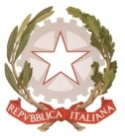 MINISTERO  DELL’ ISTRUZIONE, DELL’UNIVERSITA’, DELLA RICERCAUFFICIO SCOLASTICO REGIONALE PER IL LAZIOLICEO SCIENTIFICO STATALE“TALETE”Roma, 21.02.2020Ai docentiAlla DSGA Sig.ra P. LeoniAl personale ATASito webCIRCOLARE n. 308Oggetto: Olimpiadi di FilosofiaSi rende noto che le gare di istituto delle Olimpiadi di Filosofia si svolgeranno il giorno 24 febbraio dalle ore 8:15 alle ore 12:15 in Aula 315 e vedranno coinvolti alunni delle classi terze, quarte e quinte.Gli alunni che partecipano alla gara si recheranno direttamente in aula 315 al suono della campanella della prima ora. La prova avrà una durata di quattro ore. Gli alunni possono portare il dizionario di italiano.La vigilanza alle prove sarà a cura dei docenti di filosofia e storia.Il Dirigente scolasticoProf.  Alberto Cataneo		                                                                          (Firma autografa sostituita a mezzo  stampa                                                                                                         ai sensi dell’art. 3 comma 2 del d.lgs. n.39/1993)